В соответствии с государственной программой Ростовской области «Комплексное развитие сельских территорий» от 24.10.2019 №748, распоряжением Правительства Ростовской области от 09.08.2018 №436 «Об утверждении Перечня государственных программ Ростовской области», на основании постановления Администрации Шаумяновского сельского поселения от 12.09.2018 № 82 «Об утверждении Порядка разработки, реализации и оценки эффективности муниципальных программ Шаумяновского сельского поселения»,ПОСТАНОВЛЯЮ:1.Утвердить муниципальную программу Шаумяновского сельского поселения «Комплексное развитие сельских территорий» согласно приложению, к настоящему постановлению.2. Организацию исполнения постановления возложить на ведущего специалиста по земельным и имущественным отношениям.3.  Контроль за выполнением постановления оставляю за собой.4. Настоящее постановление вступает в силу со дня его официального
опубликования, и распространяется на правоотношения, возникающие с начала составления проекта бюджета Шаумяновского сельского поселения на 2023 год и на плановый период 2024 и 2025 годов.Глава АдминистрацииШаумяновского сельского поселения                                  С.Л. Аванесян                                                                       Приложениек постановлению Администрации Шаумяновского сельского поселенияот 21.03.2023 года № 32МУНИЦИПАЛЬНАЯ ПРОГРАММАШаумяновского сельского поселения «Комплексное развитие сельских территорий»ПАСПОРТмуниципальной программы Шаумяновского сельского поселения«Комплексное развитие сельских территорий»ПАСПОРТ подпрограммы «Создание и развитие инфраструктуры на территории Шаумяновского сельского поселения»Приоритеты и цели в сфере комплексного развития сельских территорий            Развитие инженерной инфраструктуры на сельских территориях является одним из главных условий активизации инвестиционных процессов в регионе. Приоритетными направлениями при реализации муниципальной программы являются:улучшение демографической ситуации на территории Шаумяновского сельского поселения;совершенствование жилищной и инженерно-коммунальной инфраструктуры;
развитие дорожно-транспортной инфраструктуры территории сельского поселения;
увеличение притока трудовых ресурсов для работы в сельской местности.Целями муниципальной программы являются:сохранение доли населения Шаумяновского сельского поселения в общей численности Ростовской области;повышение доли общей площади благоустроенных жилых помещений в населенных пунктах сельского поселения.Для достижения указанных целей предусматривается решение следующих задач, реализуемых в рамках подпрограммы, включенных в муниципальную программу:содействие улучшению инфраструктурного обустройства сельских территорий.Для проверки и подтверждения достижения целей и задач муниципальной программы разработаны соответствующие целевые показатели. Они предназначены для оценки наиболее существенных результатов реализации муниципальной программы.Сведения о показателях муниципальной программы Шаумяновского сельского поселения «Комплексное развитие сельских территорий», подпрограмм муниципальной программы «Комплексное развитие сельских территорий» и их значениях приведены в приложении № 1 к муниципальной программе.Муниципальная программа структурирована по подпрограммам, которые, в свою очередь, состоят из основных мероприятий, предусматривающих комплекс взаимосвязанных мер, направленных на достижение целей муниципальной программы, а также на решение наиболее важных текущих и перспективных задач, обеспечивающих комплексное развитие сельских территорий. Перечень подпрограмм, основных мероприятий муниципальной программы Шаумяновского сельского поселения «Комплексное развитие сельских территорий» приведен в приложении № 2 к муниципальной программе.Реализация мероприятий муниципальной программы предполагается за счет средств федерального, областного бюджетов, бюджета сельского поселения, а также средств внебюджетных источников.Расходы бюджета сельского поселения на реализацию муниципальной программы Шаумяновского сельского поселения «Комплексное развитие сельских территорий» приведены в приложении № 3 к муниципальной программе.Расходы на реализацию муниципальной программы Шаумяновского сельского поселения «Комплексное развитие сельских территорий» приведены в приложении № 4 к муниципальной программе.Приложение № 1к муниципальной программе Шаумяновского сельского поселения «Комплексное развитие сельских территорий»СВЕДЕНИЯо показателях муниципальной программы (подпрограмм муниципальной программы) Шаумяновского сельского поселения «Комплексное развитие сельских территорий»,* Целевые показатели определяются по мере выделения бюджетных ассигнований в бюджете Шаумяновского сельского поселения на очередной финансовый год и плановый период.Приложение № 2к муниципальной программеШаумяновского сельского поселения «Комплексное развитие сельских территорий»ПЕРЕЧЕНЬподпрограмм, основных мероприятий муниципальнойпрограммы Шаумяновского сельского поселения «Комплексное развитие сельских территорий»Приложение № 3к муниципальной программе Шаумяновского сельского поселения «Комплексное развитие сельских территорий»РАСХОДЫбюджета сельского поселения на реализацию муниципальной программыШаумяновского сельского поселения «Комплексное развитие сельских территорий»*-  классификация определяется бюджетным законодательством РФ и дополнительными нормативно-правовыми актами Администрации Шаумяновского сельского поселенияПриложение № 4к муниципальной программе Шаумяновского сельского поселения «Комплексное развитие сельских территорий»РАСХОДЫна реализацию муниципальной программы Шаумяновского сельского поселения «Комплексное развитие сельских территорий»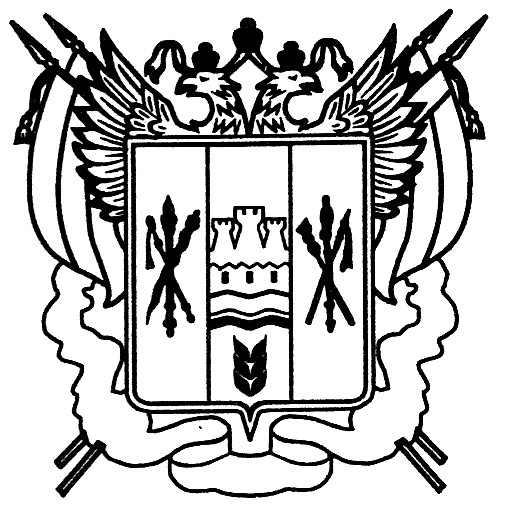                                           РОССИЙСКАЯ ФЕДЕРАЦИЯ             РОСТОВСКАЯ ОБЛАСТЬЕГОРЛЫКСКИЙ РАЙОН
АДМИНИСТРАЦИЯ ШАУМЯНОВСКОГО СЕЛЬСКОГО ПОСЕЛЕНИЯПОСТАНОВЛЕНИЕ                                              РОССИЙСКАЯ ФЕДЕРАЦИЯ             РОСТОВСКАЯ ОБЛАСТЬЕГОРЛЫКСКИЙ РАЙОН
АДМИНИСТРАЦИЯ ШАУМЯНОВСКОГО СЕЛЬСКОГО ПОСЕЛЕНИЯПОСТАНОВЛЕНИЕ                                              РОССИЙСКАЯ ФЕДЕРАЦИЯ             РОСТОВСКАЯ ОБЛАСТЬЕГОРЛЫКСКИЙ РАЙОН
АДМИНИСТРАЦИЯ ШАУМЯНОВСКОГО СЕЛЬСКОГО ПОСЕЛЕНИЯПОСТАНОВЛЕНИЕ                                              РОССИЙСКАЯ ФЕДЕРАЦИЯ             РОСТОВСКАЯ ОБЛАСТЬЕГОРЛЫКСКИЙ РАЙОН
АДМИНИСТРАЦИЯ ШАУМЯНОВСКОГО СЕЛЬСКОГО ПОСЕЛЕНИЯПОСТАНОВЛЕНИЕ    21 марта 2023 года            № 32х. Шаумяновскийх. ШаумяновскийОб утверждении муниципальной программы Шаумяновского сельского поселения «Комплексное развитие сельских территорий»Об утверждении муниципальной программы Шаумяновского сельского поселения «Комплексное развитие сельских территорий»Об утверждении муниципальной программы Шаумяновского сельского поселения «Комплексное развитие сельских территорий»Наименование муниципальной программы Шаумяновского сельского поселенияМуниципальная программа Шаумяновского сельского поселения «Комплексное развитие сельских территорий» (далее – муниципальная программа)Ответственный     исполнитель муниципальной программы Администрация Шаумяновского сельского поселения Соисполнители     муниципальной программы отсутствуютУчастники             муниципальной программы Администрация Шаумяновского сельского поселенияПодпрограммы муниципальной программы  «Создание и развитие инфраструктуры на территории Шаумяновского сельского поселения».Программно-целевые        инструменты муниципальной программы отсутствуютЦели муниципальной программы сохранение доли населения Шаумяновского сельского поселения в общей численности населения Ростовской области;повышение доли общей площади благоустроенных жилых помещений Шаумяновского сельского поселенияЗадачи муниципальной программы содействие улучшению инфраструктурного обустройства территории сельского поселенияЦелевые показатели   муниципальной программы доля населения Шаумяновского сельского поселения в общей численности населения Ростовской области;доля общей площади благоустроенных жилых помещений в сельских населенных пунктах;Этапы и сроки реализации муниципальной программы 2022 – 2030 годы.Этапы реализации муниципальной программы не выделяютсяРесурсное обеспечение  муниципальной программы общий объем финансирования на весь период реализации муниципальной программы – 0,0 тыс. рублей, в том числе по годам реализации: в 2022 году – 0,0 тыс. рублей;в 2023 году – 0,0 тыс. рублей;в 2024 году – 839,2 тыс. рублей;в 2025 году – 500,0 тыс. рублей;в 2026 году – 100,0 тыс. рублей;в 2027 году – 100,0 тыс. рублей;в 2028 году – 100,0 тыс. рублей;в 2029 году – 100,0 тыс. рублей;в 2030 году – 100,0 тыс. рублей;за счет средств федерального бюджета – 0,0 тыс. рублей, в том числе:в 2022 году – 0,0 тыс. рублей;в 2023 году – 0,0 тыс. рублей;в 2024 году – 0,0 тыс. рублей;в 2025 году – 0,0 тыс. рублей;в 2026 году – 0,0 тыс. рублей;в 2027 году – 0,0 тыс. рублей;в 2028 году – 0,0 тыс. рублей;в 2029 году – 0,0 тыс. рублей;в 2030 году – 0,0 тыс. рублей;за счет средств областного бюджета – 0,0 тыс. рублей, в том числе:в 2022 году – 0,0 тыс. рублей;в 2023 году – 0,0 тыс. рублей;в 2024 году – 0,0 тыс. рублей;в 2025 году – 0,0 тыс. рублей;в 2026 году – 0,0 тыс. рублей;в 2027 году – 0,0 тыс. рублей;в 2028 году – 0,0 тыс. рублей;в 2029 году – 0,0 тыс. рублей;в 2030 году –0,0 тыс. рублей;за счет средств местного бюджета – 0,0 тыс. рублей, в том числе:в 2022 году –0,0 тыс. рублей;в 2023 году – 0,0 тыс. рублей;в 2024 году – 839,2 тыс. рублей;в 2025 году – 500,0 тыс. рублей;в 2026 году – 100,0 тыс. рублей;в 2027 году – 100,0 тыс. рублей;в 2028 году – 100,0 тыс. рублей;в 2029 году – 100,0 тыс. рублей;в 2030 году – 100,0 тыс. рублей;средства внебюджетных источников – 0,0 тыс. рублей, в том числе:в 2022 году –0,0 тыс. рублей;в 2023 году – 0,0 тыс. рублей;в 2024 году – 0,0 тыс. рублей;в 2025 году – 0,0 тыс. рублей;в 2026 году – 0,0 тыс. рублей;в 2027 году – 0,0 тыс. рублей;в 2028 году – 0,0 тыс. рублей;в 2029 году – 0,0 тыс. рублей;в 2030 году – 0,0 тыс. рублей;Средства областного бюджета включаются в муниципальную программу и определяются в пределах бюджетных ассигнований, предусмотренных на ее реализацию областным законом об областном бюджетеОжидаемые результаты   реализации муниципальной программы стабилизация демографической ситуации в сельской местности;повышение уровня социально-инженерного обустройства в сельской местностиНаименование       подпрограммы подпрограмма «Создание и развитие инфраструктуры на территории Шаумяновского сельского поселения» (далее – подпрограмма 1)Ответственный    исполнитель подпрограммы 1Администрация Шаумяновского сельского поселенияУчастники            подпрограммы 1Администрация Шаумяновского сельского поселенияПрограммно-         целевые    инструменты подпрограммы отсутствуютЦели подпрограммы  повышение качества жизни населения посредством улучшения инфраструктурного обустройства территории Шаумяновского сельского поселенияЗадачи                    подпрограммы повышение уровня комплексного обустройства объектами социальной, инженерной и транспортной инфраструктуры  территории Шаумяновского сельского поселения;обеспечение содействия благоустройству населенных пунктов сельского поселенияЦелевые                показатели    подпрограммы ввод в действие распределительных газовых сетей; количество проектов по обустройству инженерной инфраструктурой и благоустройству площадок, расположенных на территории сельского поселения, под компактную жилищную застройку;количество реализованных проектов по благоустройству территорий сельского поселения;количество населенных пунктов, в которых реализованы проекты по созданию современного облика сельских территорий;ввод в эксплуатацию автомобильных дорог общего пользования с твердым покрытием, ведущих от сети автомобильных дорог общего пользования к ближайшим общественно значимым объектам населенных пунктов, а также к объектам производства и переработки сельскохозяйственной продукцииЭтапы и сроки       реализации подпрограммы 2022 – 2030 годы. Этапы реализации подпрограммы  не выделяютсяРесурсное              обеспечение подпрограммы общий объем финансирования на весь период реализации муниципальной программы – 0,0 тыс. рублей, в том числе по годам реализации: в 2022 году – 0,0 тыс. рублей;в 2023 году – 0,0 тыс. рублей;в 2024 году – 839,2 тыс. рублей;в 2025 году – 500,0 тыс. рублей;в 2026 году – 100,0 тыс. рублей;в 2027 году – 100,0 тыс. рублей;в 2028 году – 100,0 тыс. рублей;в 2029 году – 100,0 тыс. рублей;в 2030 году – 100,0 тыс. рублей;за счет средств федерального бюджета – 0,0 тыс. рублей, в том числе:в 2022 году – 0,0 тыс. рублей;в 2023 году – 0,0 тыс. рублей;в 2024 году – 0,0 тыс. рублей;в 2025 году – 0,0 тыс. рублей;в 2026 году – 0,0 тыс. рублей;в 2027 году – 0,0 тыс. рублей;в 2028 году – 0,0 тыс. рублей;в 2029 году – 0,0 тыс. рублей;в 2030 году – 0,0 тыс. рублей;за счет средств областного бюджета – 0,0 тыс. рублей, в том числе:в 2022 году – 0,0 тыс. рублей;в 2023 году – 0,0 тыс. рублей;в 2024 году – 0,0 тыс. рублей;в 2025 году – 0,0 тыс. рублей;в 2026 году – 0,0 тыс. рублей;в 2027 году – 0,0 тыс. рублей;в 2028 году – 0,0 тыс. рублей;в 2029 году – 0,0 тыс. рублей;в 2030 году  - 0,0 тыс. рублей;за счет средств местного бюджета  – 0,0 тыс. рублей, в том числе:в 2022 году – 0,0 тыс. рублей;в 2023 году – 0,0 тыс. рублей;в 2024 году – 839,2 тыс. рублей;в 2025 году – 500,0 тыс. рублей;в 2026 году – 100,0 тыс. рублей;в 2027 году – 100,0 тыс. рублей;в 2028 году – 100,0 тыс. рублей;в 2029 году – 100,0 тыс. рублей;в 2030 году – 100,0 тыс. рублей;средства внебюджетных источников –0,0 тыс. рублей, в том числе:в 2022 году – 0,0 тыс. рублей;в 2023 году – 0,0 тыс. рублей;в 2024 году – 0,0 тыс. рублей;в 2025 году – 0,0 тыс. рублей;в 2026 году – 0,0 тыс. рублей;в 2027 году – 0,0 тыс. рублей;в 2028 году – 0,0 тыс. рублей;в 2029 году – 0,0 тыс. рублей;в 2030 году – 0,0 тыс. рублей;Ожидаемые           результаты реализации подпрограммы повышение уровня социально-инженерного обустройства на территории Шаумяновского сельского поселения;реализация проектов по обустройству инженерной инфраструктурой и благоустройству площадок под компактную жилищную застройку;увеличение протяженности автомобильных дорог, имеющих твердое покрытие;увеличение количества благоустроенных территорий сельского поселения№ п/пНомер и наименование показателяВид показателяЕдиница измеренияЗначения показателяЗначения показателяЗначения показателяЗначения показателяЗначения показателяЗначения показателяЗначения показателяЗначения показателяЗначения показателя№ п/пНомер и наименование показателяВид показателяЕдиница измерения2022 год2023год2024год2025год2026год2027год2028год2029год2030год123456789101112131. Муниципальная программа Шаумяновского сельского поселении  «Комплексное развитие сельских территорий»1. Муниципальная программа Шаумяновского сельского поселении  «Комплексное развитие сельских территорий»1. Муниципальная программа Шаумяновского сельского поселении  «Комплексное развитие сельских территорий»1. Муниципальная программа Шаумяновского сельского поселении  «Комплексное развитие сельских территорий»1. Муниципальная программа Шаумяновского сельского поселении  «Комплексное развитие сельских территорий»1. Муниципальная программа Шаумяновского сельского поселении  «Комплексное развитие сельских территорий»1. Муниципальная программа Шаумяновского сельского поселении  «Комплексное развитие сельских территорий»1. Муниципальная программа Шаумяновского сельского поселении  «Комплексное развитие сельских территорий»1. Муниципальная программа Шаумяновского сельского поселении  «Комплексное развитие сельских территорий»1. Муниципальная программа Шаумяновского сельского поселении  «Комплексное развитие сельских территорий»1. Муниципальная программа Шаумяновского сельского поселении  «Комплексное развитие сельских территорий»1. Муниципальная программа Шаумяновского сельского поселении  «Комплексное развитие сельских территорий»1. Муниципальная программа Шаумяновского сельского поселении  «Комплексное развитие сельских территорий»1.1.Показатель 1.1. Доля населения Шаумяновского сельского поселения в общей численности населения Ростовской областистатис-тическийпроцентов0,470,470,470,470,470,470,470,470,471.2.Показатель 1.2. Уровень газификации домов (квартир) в сельском поселениистатис-ти-ческийпро-центов100,0100,0100,0100,0100,0100,0100,0100,0100,02. Подпрограмма «Создание и развитие инфраструктуры на сельских территориях»2. Подпрограмма «Создание и развитие инфраструктуры на сельских территориях»2. Подпрограмма «Создание и развитие инфраструктуры на сельских территориях»2. Подпрограмма «Создание и развитие инфраструктуры на сельских территориях»2. Подпрограмма «Создание и развитие инфраструктуры на сельских территориях»2. Подпрограмма «Создание и развитие инфраструктуры на сельских территориях»2. Подпрограмма «Создание и развитие инфраструктуры на сельских территориях»2. Подпрограмма «Создание и развитие инфраструктуры на сельских территориях»2. Подпрограмма «Создание и развитие инфраструктуры на сельских территориях»2. Подпрограмма «Создание и развитие инфраструктуры на сельских территориях»2. Подпрограмма «Создание и развитие инфраструктуры на сельских территориях»2. Подпрограмма «Создание и развитие инфраструктуры на сельских территориях»2. Подпрограмма «Создание и развитие инфраструктуры на сельских территориях»2.1.Показатель 2.1. Ввод в действие распределительных газовых сетейведомствен-ныйкилометров-−*−*−*−*−*−*−*−*2.2.Показатель 2.2. Количество проектов по обустройству инженерной инфраструктурой и благоустройству площадок, расположенных на территории сельского поселения, под компактную жилищную застройкуведомствен-ныйединиц−−*−*−*−*−*−*−*−*2.3.Показатель 2.3. Количество реализованных проектов по благоустройству территории сельского поселенияведомствен-ныйединиц−−*−*−*−*−*−*−*−*2.4.Показатель 2.4. Количество реализованных проектов комплексного развития сельских территорийведомствен-ныйединиц−−*−*1−*−*−*−*−*2.5.Показатель 2.5. Ввод в эксплуатацию автомобильных дорог общего пользования с твердым покрытием, ведущих от сети автомобильных дорог общего пользования к ближайшим общественно значимым объектам населенных пунктов, а также к объектам производства и переработки сельскохозяйственной продукции ведомстве-нныйкилометров--*−*−*−*−*−*−*−*№ п/пНомер и наименование основногомероприятияСоисполнитель, участник, ответственный за исполнение основного мероприятияСрокСрокОжидаемый результат (краткое описание)Последствия нереализованногоосновного мероприятияСвязьс показателями муниципальной программы(подпрограммы)№ п/пНомер и наименование основногомероприятияСоисполнитель, участник, ответственный за исполнение основного мероприятияначала реализацииокончания реализацииОжидаемый результат (краткое описание)Последствия нереализованногоосновного мероприятияСвязьс показателями муниципальной программы(подпрограммы)12345678I. Подпрограмма «Создание и развитие инфраструктуры на территории Шаумяновского сельского поселения»I. Подпрограмма «Создание и развитие инфраструктуры на территории Шаумяновского сельского поселения»I. Подпрограмма «Создание и развитие инфраструктуры на территории Шаумяновского сельского поселения»I. Подпрограмма «Создание и развитие инфраструктуры на территории Шаумяновского сельского поселения»I. Подпрограмма «Создание и развитие инфраструктуры на территории Шаумяновского сельского поселения»I. Подпрограмма «Создание и развитие инфраструктуры на территории Шаумяновского сельского поселения»I. Подпрограмма «Создание и развитие инфраструктуры на территории Шаумяновского сельского поселения»I. Подпрограмма «Создание и развитие инфраструктуры на территории Шаумяновского сельского поселения»Цель подпрограммы «Повышение качества жизни населения посредством улучшения инфраструктурного обустройства территории Шаумяновского сельского поселения»Цель подпрограммы «Повышение качества жизни населения посредством улучшения инфраструктурного обустройства территории Шаумяновского сельского поселения»Цель подпрограммы «Повышение качества жизни населения посредством улучшения инфраструктурного обустройства территории Шаумяновского сельского поселения»Цель подпрограммы «Повышение качества жизни населения посредством улучшения инфраструктурного обустройства территории Шаумяновского сельского поселения»Цель подпрограммы «Повышение качества жизни населения посредством улучшения инфраструктурного обустройства территории Шаумяновского сельского поселения»Цель подпрограммы «Повышение качества жизни населения посредством улучшения инфраструктурного обустройства территории Шаумяновского сельского поселения»Цель подпрограммы «Повышение качества жизни населения посредством улучшения инфраструктурного обустройства территории Шаумяновского сельского поселения»Цель подпрограммы «Повышение качества жизни населения посредством улучшения инфраструктурного обустройства территории Шаумяновского сельского поселения»1. Задача подпрограммы «Повышение уровня комплексного обустройства объектами социальной, инженерной и транспортной инфраструктуры территории Шаумяновского сельского поселения»1. Задача подпрограммы «Повышение уровня комплексного обустройства объектами социальной, инженерной и транспортной инфраструктуры территории Шаумяновского сельского поселения»1. Задача подпрограммы «Повышение уровня комплексного обустройства объектами социальной, инженерной и транспортной инфраструктуры территории Шаумяновского сельского поселения»1. Задача подпрограммы «Повышение уровня комплексного обустройства объектами социальной, инженерной и транспортной инфраструктуры территории Шаумяновского сельского поселения»1. Задача подпрограммы «Повышение уровня комплексного обустройства объектами социальной, инженерной и транспортной инфраструктуры территории Шаумяновского сельского поселения»1. Задача подпрограммы «Повышение уровня комплексного обустройства объектами социальной, инженерной и транспортной инфраструктуры территории Шаумяновского сельского поселения»1. Задача подпрограммы «Повышение уровня комплексного обустройства объектами социальной, инженерной и транспортной инфраструктуры территории Шаумяновского сельского поселения»1. Задача подпрограммы «Повышение уровня комплексного обустройства объектами социальной, инженерной и транспортной инфраструктуры территории Шаумяновского сельского поселения»1.1.Основное мероприятие«Развитие инженерной и транспортной инфраструктуры на территории Шаумяновского сельского поселения»АдминистрацияШаумяновского сельского поселения                                     2022 год2030 годсоздание благоприятных условий для жизнедеятельности населения сельского поселения.Повышение уровня социально-инженерного обустройства в сельской местности, в том числе обеспеченности газом и водой, а также развитие современной и эффективной транспортной инфраструктурыухудшение условий жизни сельского населения. Рост миграционных настроенийпоказатель 2; показатель 2.1;показатель 2.2;показатель 2.52.Задача подпрограммы  «Обеспечение содействия благоустройству населенных пунктов сельского поселения»2.Задача подпрограммы  «Обеспечение содействия благоустройству населенных пунктов сельского поселения»2.Задача подпрограммы  «Обеспечение содействия благоустройству населенных пунктов сельского поселения»2.Задача подпрограммы  «Обеспечение содействия благоустройству населенных пунктов сельского поселения»2.Задача подпрограммы  «Обеспечение содействия благоустройству населенных пунктов сельского поселения»2.Задача подпрограммы  «Обеспечение содействия благоустройству населенных пунктов сельского поселения»2.Задача подпрограммы  «Обеспечение содействия благоустройству населенных пунктов сельского поселения»2.Задача подпрограммы  «Обеспечение содействия благоустройству населенных пунктов сельского поселения»2.1.Основное мероприятие «Благоустройство территорий Шаумяновского сельского поселения»АдминистрацияШаумяновского сельского поселения                                     2022 год2030 годсоздание благоприятных условий для жизнедеятельности сельского населенияухудшение условий жизни сельского населения, снижение численности сельского населенияпоказатель 2.3 2.2.Основное мероприятие «Создание современного облика территории Шаумяновского сельского поселения»АдминистрацияШаумяновского сельского поселения                                     2022 год2030 годсоздание благоприятных условий для жизнедеятельности сельского населенияухудшение условий жизни сельского населения, отток трудовых ресурсовпоказатель 2.4 № п/пНаименование муниципальной программы, подпрограммы, основного мероприятия подпрограммыОтветственный исполнитель, соисполнитель, участникКод бюджетнойклассификацииКод бюджетнойклассификацииКод бюджетнойклассификацииКод бюджетнойклассификацииОбъем расходов, всего (тыс. рублей)В том числе по годам реализации муниципальной программы(тыс. рублей)В том числе по годам реализации муниципальной программы(тыс. рублей)В том числе по годам реализации муниципальной программы(тыс. рублей)В том числе по годам реализации муниципальной программы(тыс. рублей)В том числе по годам реализации муниципальной программы(тыс. рублей)В том числе по годам реализации муниципальной программы(тыс. рублей)В том числе по годам реализации муниципальной программы(тыс. рублей)В том числе по годам реализации муниципальной программы(тыс. рублей)В том числе по годам реализации муниципальной программы(тыс. рублей)№ п/пНаименование муниципальной программы, подпрограммы, основного мероприятия подпрограммыОтветственный исполнитель, соисполнитель, участникГРБСРз*Пр*ЦСР*ВРОбъем расходов, всего (тыс. рублей)20222023 2024 2025 20262027 2028 202920301234567891011121314151617Муниципальная программа Шаумяновского сельского поселения «Комплексное развитие сельских территорий»всегов том числе:951ХХХ0,00,00,00,00,00,00,00,00,00,0Муниципальная программа Шаумяновского сельского поселения «Комплексное развитие сельских территорий»Администрация Шаумяновского сельского поселения951ХХХ0,00,00,00,00,00,00,00,00,00,01.Подпрограмма «Создание и развитие инфраструктуры на территории Шаумяновского сельского поселения»всего, в том числе:951ХХХ0,00,00,00,00,00,00,00,00,00,01.Подпрограмма «Создание и развитие инфраструктуры на территории Шаумяновского сельского поселения»Администрация Шаумяновского сельского поселения951ХХХ0,00,00,00,00,00,00,00,00,00,01.1.Основное мероприятие 1.1. Развитие инженерной и транспортной инфраструктуры на территории Шаумяновского сельского поселенияАдминистрация Шаумяновского сельского поселения951ХХХ0,00,00,00,00,00,00,00,00,00,01.2.Основное мероприятие 1.2. Благоустройство территории Шаумяновского сельского поселенияАдминистрация Шаумяновского сельского поселения951ХХХ0,00,00,0839,2500,0100,0100,0100,0100,0100,01.3.Основное мероприятие 1.3. Создание современного облика территории Шаумяновского сельского поселенияАдминистрация Шаумяновского сельского поселения951ХХХ0,00,00,00,00,00,00,00,00,00,0№ п/пНаименование муниципальной программы, подпрограммыИсточникфинансированияОбъем расходов, всего (тыс. рублей)В том числе по годам реализации муниципальной программы (тыс. рублей)В том числе по годам реализации муниципальной программы (тыс. рублей)В том числе по годам реализации муниципальной программы (тыс. рублей)В том числе по годам реализации муниципальной программы (тыс. рублей)В том числе по годам реализации муниципальной программы (тыс. рублей)В том числе по годам реализации муниципальной программы (тыс. рублей)В том числе по годам реализации муниципальной программы (тыс. рублей)В том числе по годам реализации муниципальной программы (тыс. рублей)В том числе по годам реализации муниципальной программы (тыс. рублей)№ п/пНаименование муниципальной программы, подпрограммыИсточникфинансированияОбъем расходов, всего (тыс. рублей)20222023 2024 2025 2026 2027 2028 20292030123456789101112131.Муниципальная программа Шаумяновского сельского поселения «Комплексное развитие сельских территорий»всего --*-*-*-*-*-*-*-*-*1.Муниципальная программа Шаумяновского сельского поселения «Комплексное развитие сельских территорий»областной бюджет−-*−−−−−−−−1.Муниципальная программа Шаумяновского сельского поселения «Комплексное развитие сельских территорий»безвозмездные поступления в областной бюджет−-*-*-*-*-*-*-*-*-*1.Муниципальная программа Шаумяновского сельского поселения «Комплексное развитие сельских территорий»в том числе за счет средств:1.Муниципальная программа Шаумяновского сельского поселения «Комплексное развитие сельских территорий»федерального бюджета−-*-*-*-*-*-*-*-*-*1.Муниципальная программа Шаумяновского сельского поселения «Комплексное развитие сельских территорий»местного бюджета--*-*-*-*-*-*-*-*-*1.Муниципальная программа Шаумяновского сельского поселения «Комплексное развитие сельских территорий»внебюджетные источники−-*-*-*-*-*-*-*-*-*1.1.Подпрограмма «Создание и развитие инфраструктуры на территории Шаумяновского сельского поселения»всего--*-*-*−*−*−*−*−*−*1.1.Подпрограмма «Создание и развитие инфраструктуры на территории Шаумяновского сельского поселения»областной бюджет--*−*−*−*−*−*−*−*−*1.1.Подпрограмма «Создание и развитие инфраструктуры на территории Шаумяновского сельского поселения»безвозмездные поступления в областной бюджет-−*−*−*−*−*−*−*−*−*1.1.Подпрограмма «Создание и развитие инфраструктуры на территории Шаумяновского сельского поселения»в том числе за счет средств:1.1.Подпрограмма «Создание и развитие инфраструктуры на территории Шаумяновского сельского поселения»федерального бюджета-−*−*−*−*−*−*−*−*−*1.1.Подпрограмма «Создание и развитие инфраструктуры на территории Шаумяновского сельского поселения»местный бюджет--*−*839,2500,0100,0100,0100,0100,0100,01.1.Подпрограмма «Создание и развитие инфраструктуры на территории Шаумяновского сельского поселения»внебюджетные источники−-*-*-*-*-*-*-*-*-*